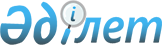 О проекте Закона Республики Казахстан "О ратификации Соглашения между Правительством Республики Казахстан и Правительством Турецкой Республики об условиях деятельности Международного Казахско-Турецкого университета имени Ходжа Ахмеда Ясави  и Протокола о внесении  изменения  в Соглашение между Правительством Республики Казахстан и Правительством Турецкой Республики об условиях деятельности Международного Казахско-Турецкого университета имени Ходжа Ахмеда Ясави от 22 октября 2009 года"Постановление Правительства Республики Казахстан от 1 ноября 2011 года № 1251      Правительство Республики Казахстан ПОСТАНОВЛЯЕТ:

      внести на рассмотрение Мажилиса Парламента Республики Казахстан проект Закона Республики Казахстан «О ратификации Соглашения между Правительством Республики Казахстан и Правительством Турецкой Республики об условиях деятельности Международного Казахско-Турецкого университета имени Ходжа Ахмеда Ясави и Протокола о внесении изменения в Соглашение между Правительством Республики Казахстан и Правительством Турецкой Республики об условиях деятельности Международного Казахско-Турецкого университета имени Ходжа Ахмеда Ясави от 22 октября 2009 года».      Премьер-Министр

      Республики Казахстан                       К. Масимов      Проект     

       ЗАКОН

РЕСПУБЛИКИ КАЗАХСТАН О ратификации Соглашения между Правительством Республики

Казахстан и Правительством Турецкой Республики об условиях

деятельности Международного Казахско-Турецкого университета

имени Ходжа Ахмеда Ясави и Протокола о внесении изменения в

Соглашение между Правительством Республики Казахстан и

Правительством Турецкой Республики об условиях деятельности

Международного Казахско-Турецкого университета имени Ходжа

Ахмеда Ясави от 22 октября 2009 года      Ратифицировать Соглашение между Правительством Республики Казахстан и Правительством Турецкой Республики об условиях деятельности Международного Казахско-Турецкого университета имени Ходжа Ахмеда Ясави, подписанное в Анкаре 22 октября 2009 года и Протокол о внесении изменения в Соглашение между Правительством Республики Казахстан и Правительством Турецкой Республики об условиях деятельности Международного Казахско-Турецкого университета имени Ходжа Ахмеда Ясави от 22 октября 2009 года.            Президент

      Республики Казахстан Соглашение

между Правительством Республики Казахстан и Правительством

Турецкой Республики об условиях деятельности Международного

Казахско-Турецкого университета имени Ходжа Ахмеда Ясави      Правительство Республики Казахстан и Правительство Турецкой Республики, именуемые далее Сторонами, в соответствии с Совместным коммюнике, подписанным Президентом Республики Казахстан Н.А. Назарбаевым и Премьер-Министром Турецкой Республики С. Демирелем 1 мая 1992 года в городе Алма-Ате,

      и действуя в рамках Соглашения между Правительством Республики Казахстан и Правительством Турецкой Республики о создании Международного Казахско-Турецкого университета Ходжи Ахмеда Ясави в городе Туркестане от 31 октября 1992 года,

      подтверждая удовлетворение деятельностью Международного Казахско-Турецкого университета имени Ходжа Ахмеда Ясави (далее - Университет) в деле развития дружбы и сотрудничества между Сторонами,

      с целью дальнейшего расширения сотрудничества в области образования и науки, конкретизации прав и обязанностей Сторон относительно Университета,

      согласились о нижеследующем: Статья 1      Деятельность Университета осуществляется в рамках настоящего Соглашения, в соответствии с Уставом Университета (далее - Устав), принятых Межправительственным Полномочным советом решений, а также национальными законодательствами государств Сторон. Статья 2      Университет является международной организацией образования государств Сторон со статусом самостоятельного юридического лица, определяемого в соответствии с национальным законодательством государства пребывания и настоящим Соглашением. Статья 3      1. Университет имеет право разрабатывать учебные программы и обучать студентов, магистрантов и докторантов по стандартам и программам, соответствующим международным требованиям и национальным законодательствам государств Сторон.

      2. Университет имеет право привлекать административных и технических работников (не более 15 человек), ученых и профессоров из других стран на работы в Университете без разрешения на привлечение иностранной рабочей силы.

      3. Граждане Турецкой Республики, являющиеся сотрудниками организаций образования и иных общественных организаций и учреждений Турецкой Республики, направленные с согласия администрации этих организаций и учреждений для работы на определенный срок в Международный Казахско-Турецкий университет имени Ходжа Ахмеда Ясави, считаются в Турецкой Республике находящимися в оплачиваемом отпуске, получают ежемесячные платежи, компенсацию и выплаты, а также пользуются всеми финансовыми и социальными льготами организаций и учреждений Турецкой Республики.

      4. Университет может иметь филиал в городе Шымкенте (Республика  Казахстан) с клиническими базами (клиниками), которые вправе осуществлять образовательную деятельность в рамках лицензий, выданных Университету. Деятельность клинических баз подлежит лицензированию и аккредитации в установленном законодательством Республики Казахстан порядке.

      5. Университет имеет право создавать учебно-клинические базы (клиники) и другие вспомогательные отделения Университета в порядке, установленном национальным законодательством государств Сторон.

      6. Университет имеет право создавать за пределами Республики Казахстан филиалы, осуществляющие обучение по очной и заочной формам, дистанционной технологии и отделения по координации академической, административной и финансовой деятельности этих филиалов.

      Деятельность этих филиалов подлежит лицензированию и аккредитации в порядке и условиях, установленных национальным законодательством соответствующего государства. Статья 4      1. Стороны разрешают иностранным сотрудникам въезд и выезд со своей территории и по требованию Университета выдают соответствующие выездные, транзитные и въездные визы и разрешения на проживание в соответствии с национальным законодательством государства пребывания.

      2. Иностранные сотрудники имеют право ввозить в государства  Сторон предметы личного пользования и предметы домашнего обихода. Статья 5      Активы, находящиеся на балансе и приобретаемые Университетом являются собственностью Сторон с определением доли: 50 % Республики Казахстан и 50 % Турецкой Республики. Статья 6      Финансовое и материально-техническое обеспечение деятельности Университета осуществляется государствами Сторон, а также из иных источников, не запрещенных национальными законодательствами государств Сторон. Статья 7      Товары, за исключением подакцизных, ввозимых в целях благотворительной помощи по линии государств, правительств государств, международных организаций, включая оказание технического содействия, а также товары, ввозимые за счет средств грантов, предоставленных по линии государств, правительств государств, международных организаций, приобретаемых Университетом для научно-образовательной деятельности, освобождаются от таможенных платежей и налога на добавленную стоимость в порядке, установленном национальными законодательствами государств Сторон. Статья 8      Университет освобождается в государствах Сторон от уплаты, а также от сбора и уплаты в прямой и косвенной форме всех существующих или будущих национальных, региональных, районных и городских налогов для создания и функционирования Университета. Любая деятельность, приносящая прибыль, осуществляемая не для целей Университета, облагается налогами в соответствии с национальными законодательствами государств Сторон. Статья 9       Дипломы, выдаваемые Университетом, взаимно признаются Сторонами и эквивалентны при продолжении образования и осуществлении трудовой деятельности на территориях государств Сторон. Статья 10       1. Высшим органом принятия решений по управлению Университетом является Межправительственный Полномочный совет, учреждаемый Сторонами (далее - Полномочный совет).

      2. Состав Полномочного совета формируется на паритетных началах, состоит из десяти членов, срок полномочий которых составляет  пять лет. Пятеро членов назначается Правительством Турецкой Республики, в том числе Председатель Полномочного совета, назначаемый Президентом Турецкой Республики. Другие пять членов, в том числе заместитель Председателя Полномочного совета назначаются Правительством Республики Казахстан.

      3. Основными функциями Полномочного совета являются:

      а) разработка и утверждение устава,регламентирующего структуру, управления и образовательную деятельность Университета, а также внесение при необходимости изменений и дополнений;

      b) рассмотрение и утверждение бюджета и стратегии развития университета;

      с) принятие решений по вопросам строительства, приобретению и отчуждению имущества, в том числе регистрации и снятия с учета недвижимого имущества Университета на территории государств Сторон, а также финансовых и правовых вопросов. Статья 11      Комплексная проверка, в том числе академическая, а также контроль деятельности Университета осуществляется не более одного раза в год комиссией, назначенной Полномочным советом и состоящей из равного количества членов с обеих Сторон.

      Государственные органы Республики Казахстан и Турецкой Республики имеют право в пределах своей компетенции осуществлять плановые проверки Университета не более одного раза в год, а внеплановые - в порядке, установленном национальным законодательством государств Сторон. Статья 12       Стороны в соответствии с целью создания Университета признают равенство в управлении и ответственности за деятельность Университета. Ректор (Президент) Университета назначается Республикой Казахстан, его заместитель (I Вице-президент) - Управлением Высшим образованием Турецкой Республикой. Право подписи финансовых документов возлагается совместно на Ректора (Президента) и I Вице-президента. Право предоставления подписи финансовых документов отделений Университета находящихся вне пределов Казахстана решает Полномочный Совет.

      Порядок и условия управления Университетом определяется Уставом, утверждаемым Полномочным советом. Устав является обязательным с момента его государственной регистрации в государстве пребывания Университета. Статья 13       В случае возникновения каких-либо разногласий при применении или толковании положений настоящего Соглашения, Стороны будут решать их путем переговоров. Статья 14      Настоящее Соглашение вступает в силу с даты получения по дипломатическим каналам последнего письменного уведомления Сторон, подтверждающего выполнение внутригосударственных процедур, необходимых для его вступления в силу.

      Соглашение заключается на неопределенный период и в него могут вноситься изменения и дополнения, по которым проводятся такие же внутригосударственные процедуры, как по настоящему Соглашению, и которые являются его неотъемлемой частью. Статья 15       Совершено в городе Анкаре 22 октября 2009 года в двух экземплярах, каждый на казахском, турецком и русском языках, причем все тексты имеют одинаковую силу. Протокол

о внесении изменения в Соглашение между Правительством

Республики Казахстан и Правительством Турецкой Республики об

условиях деятельности Международного Казахско-Турецкого

университета имени Ходжа Ахмеда Ясави от 22 октября 2009 года      Правительство Республики Казахстан и Правительство Турецкой Республики, именуемые далее Сторонами,

      руководствуясь статьей 14 Соглашения между Правительством Республики Казахстан и Правительством Турецкой Республики об условиях деятельности Международного Казахско-Турецкого университета имени Ходжа Ахмеда Ясави от 22 октября 2009 года (далее - Соглашение),

      с целью дальнейшего расширения сотрудничества в области образования и науки, конкретизации прав и обязанностей Сторон относительно Международного Казахско-Турецкого университета имени Ходжа Ахмеда Ясави,

      согласились о нижеследующем: Статья 1      Статью 8 Соглашения изложить в следующей редакции:

      «Статья 8

      Предоставление медицинской помощи иностранным сотрудникам и студентам Университета осуществляется за счет собственных средств Университета, получаемых от оказания платных услуг, а также за счет средств, выделяемых Университету Правительством Турецкой Республики». Статья 2      В случае возникновения споров в толковании или применении положений настоящего Протокола Стороны будут решать их путем консультаций и переговоров. Статья 3      Настоящий Протокол вступает в силу с даты получения по дипломатическим каналам последнего письменного уведомления о выполнении Сторонами внутригосударственных процедур, необходимых для его вступления в силу.

      Совершено в городе Стамбуле 23 декабря 2010 года в двух экземплярах, каждый на казахском, турецком и русском языках, причем все тексты имеют одинаковую силу.      Примечание РЦПИ!

      Далее прилагается текст на турецком языке.
					© 2012. РГП на ПХВ «Институт законодательства и правовой информации Республики Казахстан» Министерства юстиции Республики Казахстан
				За Правительство

Республики КазахстанЗа Правительство

Турецкой РеспубликиЗа Правительство

Республики КазахстанЗа Правительство

Турецкой Республики